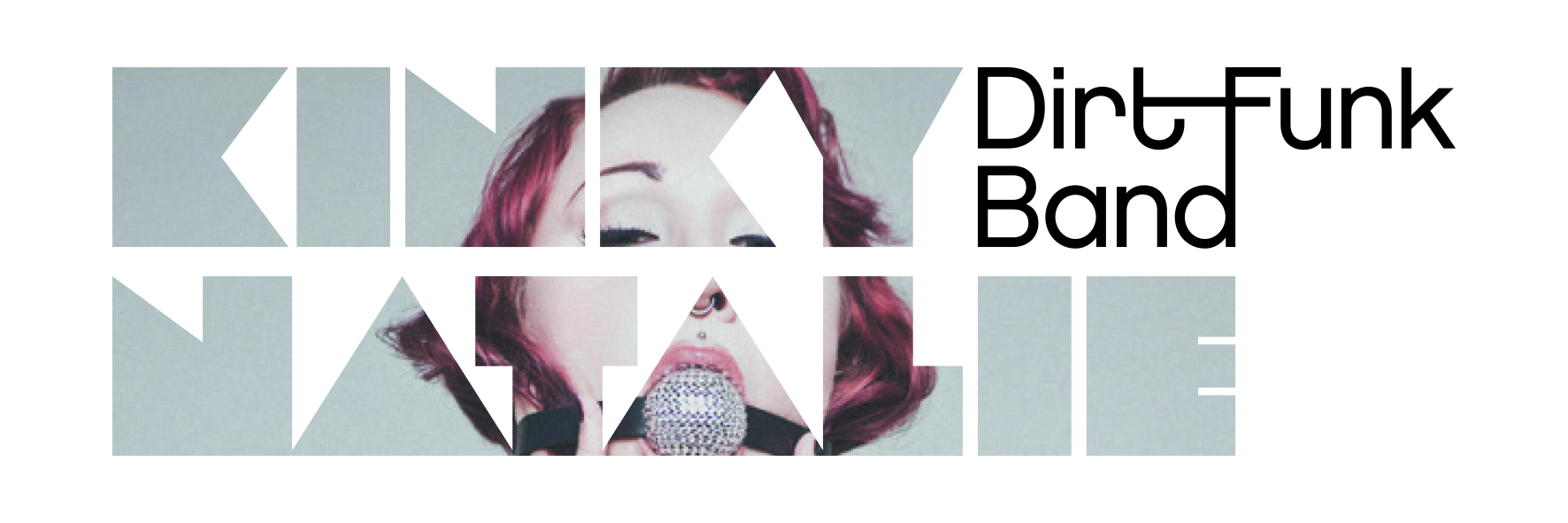 Hier drehen sich keine Discokugeln.
Kinky Natalie ist eine außergewöhnliche 7 köpfige Band aus Wien die ihren extravaganten Musikstil mit einem funky Vorschlaghammer spazieren führt. Das Limit anderer ist die Betriebstemperatur dieses kreativen Kollektivs. Ungezogene Gitarrenriffs treffen auf funky Bläserkicks, knackige Basslines auf groovende Drumbeats und mittendrin eine impulsive Soulstimme. Im Jahr 2007 gegründet, bringt Kinky Natalie jeden Showroom mit ihrer persönlichen Melange aus Funk|Rock|Jazz kompromisslos zum kochen. Nach zahlreichen Auftritten in Wien wurde die Band Host einer wöchentlichen Funk-Jamsession und erspielte sich schnell einen Namen als wildester Funkact der Stadt. Dieser Ruf brachte Kinky Natalie unter anderem auch die Einladung als Headliner Act beim renommierten "International Transmitter Festival" ein, wo die Band in der vollbesetzten Messehalle für allgemeine Funk-Ekstase sorgte.Nach dem Release ihrer EP „The Dirty Debut“ arbeitet die Band derzeit an ihrem nächsten Album das Ende 2014 erscheinen soll.